/Scholastic-Transform/image.png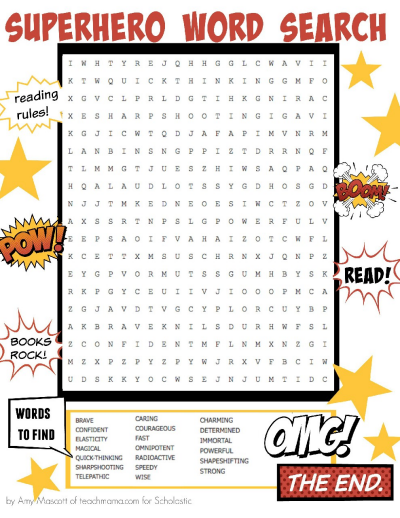 